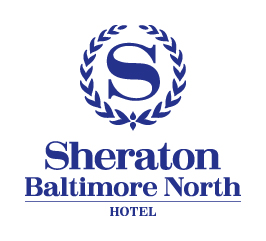 BREAKFAST MENUBAKERYA Selection of breakfast pastries, muffins, danishes and croissants 	$9.00SUNRISE SPECIALSAll of the following meals come with a choice of toasted English muffin, whole wheat, rye or white bread and breakfast potatoes. Egg whites or egg beaters may be substituted for any breakfast.Eye Opener BreakfastTwo eggs how you like them with a choice of bacon, sausage, turkey bacon or honey baked ham 9.50Towson ScrambleTwo eggs scrambled with diced honey ham and cheddar cheese with a choice of bacon, sausage, turkey bacon or honey baked ham 9.50Biscuits and GravyButtermilk biscuit topped with creamy sausage gravy, served with two scrambled eggs 9.00Traditional Eggs BenedictTwo poached eggs on top of thinly sliced Canadian bacon on a toasted English muffin topped with hollandaise sauce 13.00Maryland BenedictTwo poached eggs on top of petit crab cakes on a toasted English muffin topped with hollandaise sauce 14.00Cheese BlintzTwo crepes filled with orange infused ricotta cheese, topped with fresh fruit and sour cream 10.00FROM THE GRIDDLEServed with butter, syrup and a choice of bacon, sausage or turkey bacon.French ToastBrioche bread soaked in egg batter and fried golden brown 9.00Strawberry Stuffed French ToastBrioche bread filled with strawberry cream cheese soaked in egg batter and fried golden brown 11.00Banana Bread French ToastTwo slices homemade banana walnut bread soaked in egg batter and fried golden brown 10.00PancakesThree fluffy golden brown pancakes 8.00Short-stack 6.00Add blueberries, strawberries, banana or chocolate chips for an additional 2.00Oreo S’more PancakesThree chocolate chip pancakes with marshmallow fluff and Oreo crumbs 11.00Belgian WafflePlain or topped with choice of blueberries, strawberries or banana 9.00TOWNE CENTER SKILLETSServed with two eggs how you like them, breakfast potatoes and choice of toasted English muffin, whole wheat, rye or white bread.Butcher BlockDiced ham, sausage, bacon and cheddar cheese 11.00DenverDiced ham, green peppers, onion and cheddar cheese 10.00GardenMushrooms, tomatoes, onion, bell pepper, asparagus and broccoli 10.00Corned Beef HashTraditional hash with Cheddar cheese 11.00Crab HashTraditional Maryland style hash 13.00PAN OMELETSOur fluffy three egg omelets served with breakfast potatoes and choice of toasted English muffin, whole wheat, rye or white bread.Choose a CheeseChoice of American, mozzarella, Swiss, Bleu, pepper jack or cream cheese 10.00DenverDiced ham, green peppers, onion and cheddar 10.00GardenPrepared with garlic, onion, green peppers, tomatoes, broccoli, mushrooms, spinach and basil pesto 10.00FrescaTomato, mozzarella, fresh basil and avocado 11.00Maryland CrabLump crab meat topped with creamy hollandaise sauce 13.00HEART SMART STARTFresh FruitIn season fresh melon served with granola and yogurt parfait 9.00Egg White ScramblerEgg whites with diced onion, with whole wheat toast and turkey bacon 10.00Spinach OmeletEgg white omelet with spinach, mushrooms and tomatoes served with seasonal fruit 11.00Smoked Salmon BagelCold smoked salmon with capers, diced tomatoes, minced egg and onion, light cream cheese and a toasted bagel 12.00BEVERAGESFresh Brewed Starbucks CoffeeOr Decaf Coffee 3.00Espresso 5.00Capuccino 6.50Selection of Our Tazo Teas 3.00JuiceOrange, grapefruit, apple, cranberry or V-8 4.00MilkSkim, soy, 2%, whole or chocolate 3.00SodasCoke, Diet Coke, Sprite 3.00* Consuming raw or undercooked meats, poultry, seafood, shellfish, eggs or unpasteurized milk may increase your risk of foodborne illness. ©2009–2012 Starwood Hotels & Resorts Worldwide, Inc. All Rights Reserved.